ACOMPANHAMENTO DA APRENDIZAGEMAVALIAÇÃO BIMESTRALESCOLA: 	NOME: 	ANO E TURMA: _____________ NÚMERO: _______ DATA: 	PROFESSOR/A: 	Língua Inglesa – 6º ano – 4º bimestreQuestão 1Leia a definição de blog e escreva T (true) ou F (false).Blog, in full Web log or Weblog, online journal where an individual, group, or corporation presents a record of activities, thoughts, or beliefs. Some blogs operate mainly as news filters, collecting various online sources and adding short comments and Internet links. Other blogs concentrate on presenting original material. In addition, many blogs provide a forum to allow visitors to leave comments and interact with the publisher. “To blog” is the act of composing material for a blog. Materials are largely written, but pictures, audio, and videos are important elements of many blogs. The “blogosphere” is the online universe of blogs.Disponível em <https://www.britannica.com/topic/blog>. Acesso em 12 de setembro de 2018.a	(    ) Blogs are the work of a single individual.b	(    ) Blogs are always about the news.c	(    ) Frequently, blogs include a forum. d	(    ) Visual elements aren’t included on blogs.e	(    ) The collection of all blogs is called the blogosphere.Questão 2Levando em consideração que blogs são um online journal, faça uma lista de tópicos que você poderia tratar em uma postagem de blog.______________________________________________________________________________________________________________________________________________________________________________________________________________________________________________________________________________________________________________________________________________________________________________________________________________________________________________Questão 3Imagine que você vai fazer uma postagem em um blog. Selecione um dos tópicos da Questão 2 e faça uma lista de ideias que você pode incluir em sua postagem.____________________________________________________________________________________________________________________________________________________________________________________________________________________________________________________________________________________________________________________________________________________________________________________________________________________________________________________________________________________________________________________________________________________________________________________________________________________________________________________________________________________________________________________________________________________________________________________________________________________________________________________________________________________________Questão 4Escreva um pequeno texto para incluir em sua postagem de blog com as ideias que você organizou na Questão 3.____________________________________________________________________________________________________________________________________________________________________________________________________________________________________________________________________________________________________________________________________________________________________________________________________________________________________________________________________________________________________________________________________________________________________________________________________________________________________________________________________________________________________________________________________________________________________________________________________________________________________________________________________________________________________________________________________________________________________________________________________________________________________________________________________________________________________________________________________________________________________________________________________________________________________________________Questão 5Observe o pôster e responda às perguntas I e II.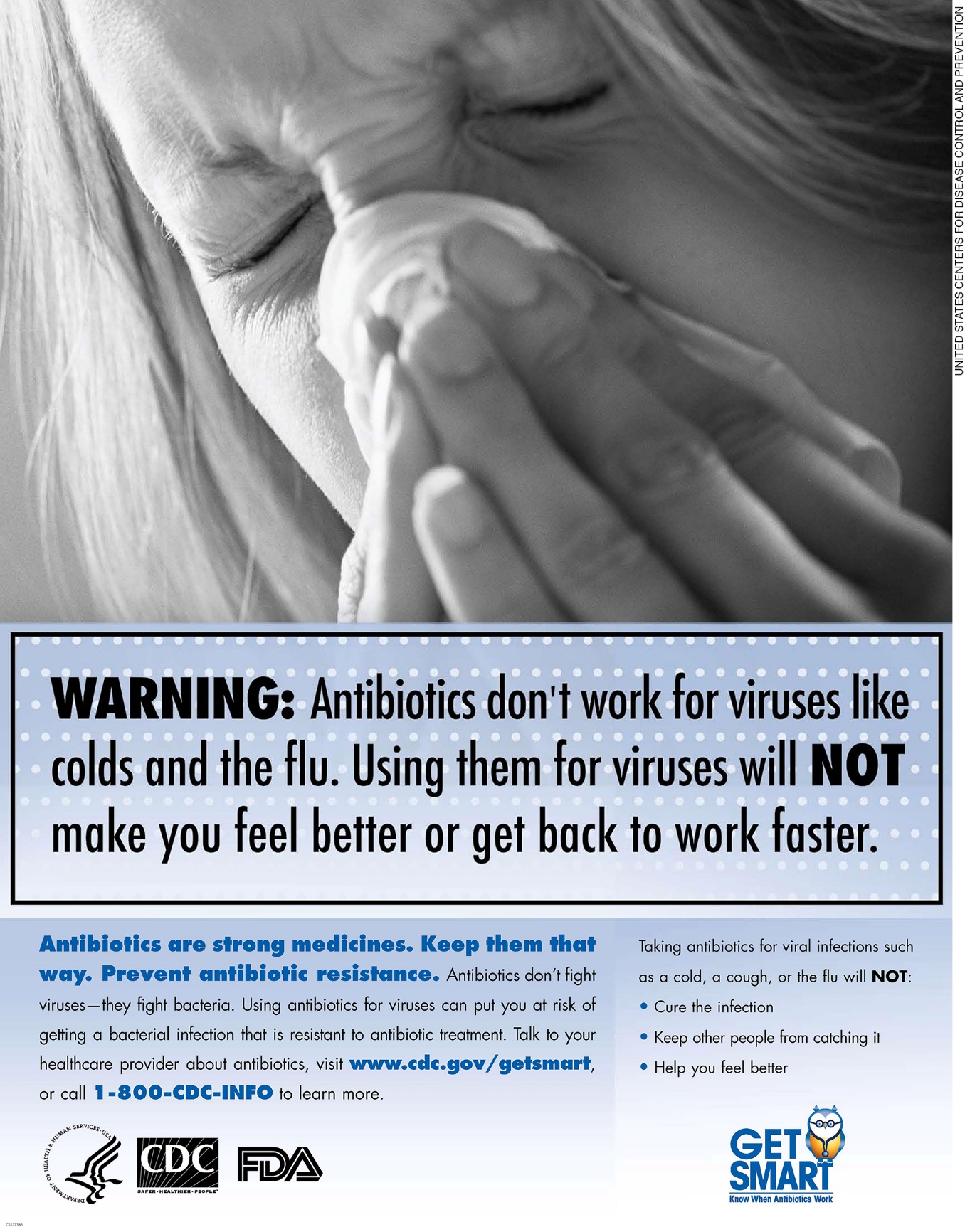 Disponível em <https://commons.wikimedia.org/wiki/File:CDC_Get_Smart_poster_healthy_adult.jpg>. Acesso em 30 de agosto de 2018.I.	Qual é a mensagem principal do pôster? Assinale a alternativa adequada.a	(    ) A de que devemos tomar antibióticos com frequência.b	(    ) A de que antibióticos curam gripes e resfriados.c	(    ) A de que antibióticos previnem vírus.d	(    ) A de que não devemos tomar antibióticos sem necessidade.e	(    ) A de que antibióticos nos ajudam a trabalhar mais rápido.II. Onde você esperaria encontrar um pôster como esse?____________________________________________________________________________________________________________________________________________________________________________Questão 6Escreva frases em inglês para transformar as imagens em pôsteres que poderiam estar espalhados pela sua escola.I. 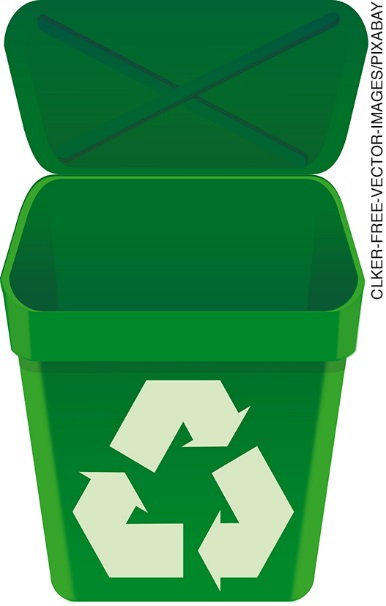 ______________________________________________________________________________________II. 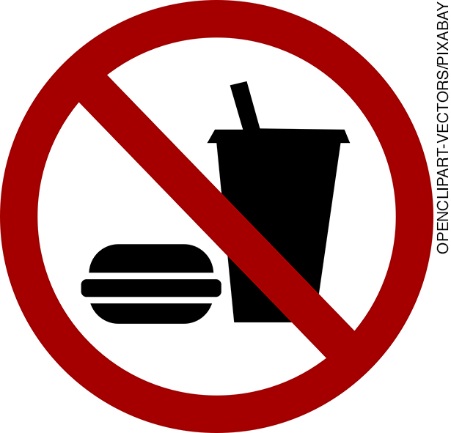 ______________________________________________________________________________________III.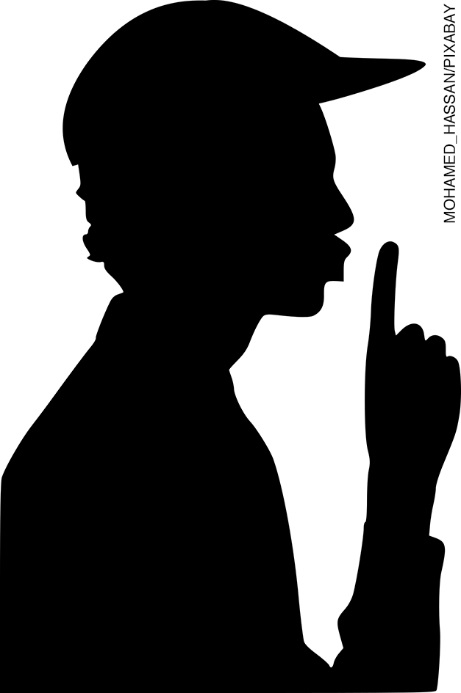 ______________________________________________________________________________________IV.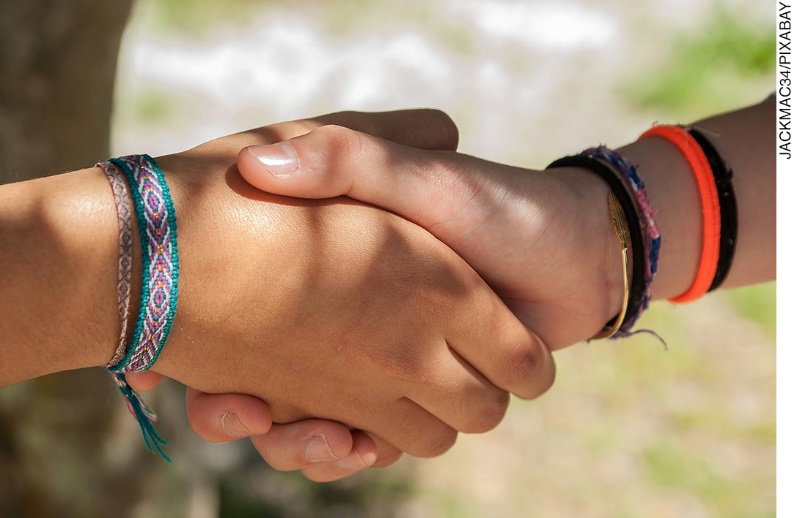 ______________________________________________________________________________________Questão 7Escreva os nomes em inglês dos esportes retratados nas imagens.I. 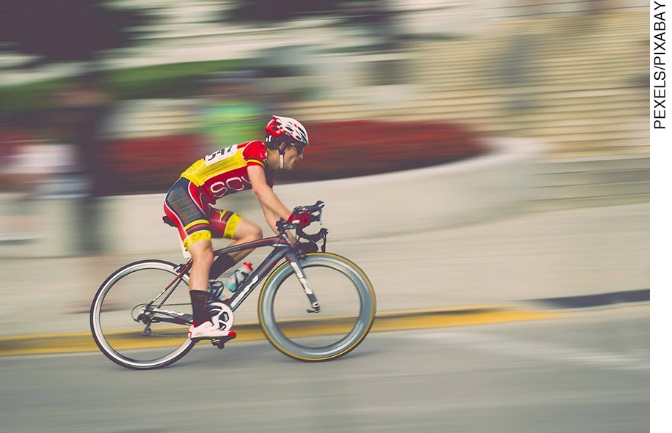 ______________________________________________________________________________________II. 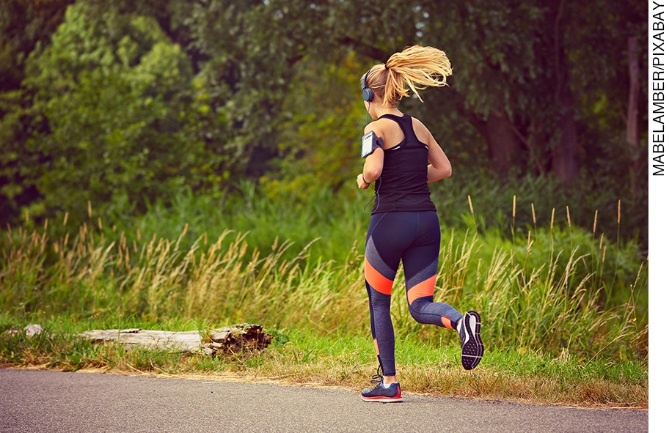 ______________________________________________________________________________________III.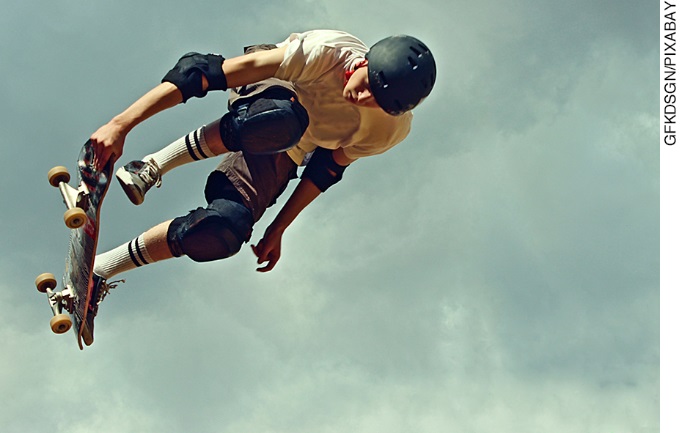 ______________________________________________________________________________________IV.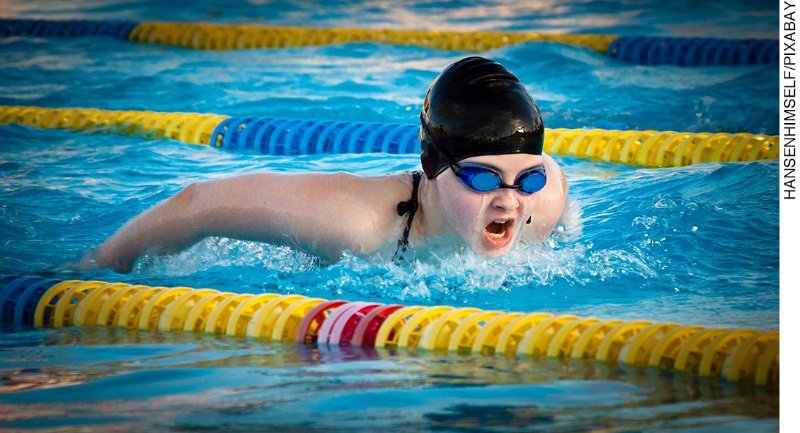 ______________________________________________________________________________________Questão 8O que você acha dos esportes da Questão 7? Escreva uma frase em inglês para cada um deles.I.______________________________________________________________________________________II.______________________________________________________________________________________III.______________________________________________________________________________________IV.______________________________________________________________________________________Questão 9Ouça o podcast e siga as instruções.I.	What’s Monique’s favorite hobby? Check the adequate option.a	(    ) swimmingb	(    ) paintingc	(    ) writingd	(    ) readinge	(    ) cookingII. Complete the sentence according to the podcast.Monique __________ classical mythology.Questão 10What about you? Do you have a hobby? Which one? If you don’t, what do you like to do in your free time?__________________________________________________________________________________________________________________________________________________________________________________________________________________________________________________________________Questão 11Fale sobre sua relação com a prática de atividades físicas. Você pode mencionar de quais atividades físicas gosta, de quais não gosta e com que frequência as pratica. Você também pode falar sobre os benefícios da prática de atividades físicas para a saúde.Interpretação a partir das respostas dos/as estudantes e reorientação de planejamentoQuestão 1Esta questão avalia a habilidade de localizar informações específicas em textos.Respostas:a – F; b – F; c – T; d – F; e – T.Caso os/as estudantes apresentem dificuldades nesta questão, sugere-se retomar o texto posteriormente, com a ajuda de um dicionário bilíngue, e revisar as características de uma postagem de blogue.Questão 2Esta questão avalia a habilidade de listar ideias para a produção de textos, levando-se em conta o tema e o assunto.Respostas pessoais. Espera-se que os/as estudantes façam uma lista de assuntos sobre os quais podem tratar em um blogue, por exemplo: sua vida, sua rotina, esportes, filmes, jogos eletrônicos etc.Caso os/as estudantes apresentem dificuldades, sugere-se levar exemplos reais de blogues para a sala de aula, explorando quais assuntos geralmente são tratados nesse tipo de publicação.Questão 3Esta questão avalia as habilidades de listar ideias para a produção de textos, levando-se em conta o tema e o assunto, e de organizar ideias, selecionando-as em função da estrutura e do objetivo do texto.Respostas pessoais. Caso os/as estudantes apresentem dificuldades, sugere-se organizá-los/as em duplas e orientá-los/as a criar um/a personagem fictício/a, listando, com a ajuda de um dicionário bilíngue, tópicos dos quais poderiam tratar se ele/ela tivesse um blogue.Questão 4Esta questão avalia a habilidade de produzir textos escritos em língua inglesa (histórias em quadrinhos, cartazes, chats, blogues, agendas, fotolegendas, entre outros), sobre si mesmo, sua família, seus amigos, gostos, preferências e rotinas, sua comunidade e seu contexto escolar, com foco em postagem em blogue.Respostas pessoais. Caso os/as estudantes apresentem dificuldades, sugere-se que, em duplas, elaborem uma postagem sobre um/a personagem fictício/a criado/a por eles/elas.Questão 5Esta questão avalia a habilidade de identificar o assunto de um texto, reconhecendo sua organização textual e palavras cognatas.Respostas:I. dII. Respostas possíveis: Em locais de grande circulação de pessoas, como hospitais, clínicas, postos de saúde, escolas, empresas, pontos de ônibus, estações de trem etc.Caso os/as estudantes apresentem dificuldades, sugere-se explorar outros exemplos de pôsteres, com o auxílio de um dicionário bilíngue, se necessário.Questão 6Esta questão avalia a habilidade de utilizar o imperativo em enunciados de atividades, comandos e instruções.   Respostas possíveis: I. Recycle your trash.II. Don’t drink/eat here.III. Be silent. / Don’t make noise.IV. Be nice to your schoolmates.Caso os/as estudantes tenham dificuldades com esta atividade, sugere-se revisar o uso do imperativo e levar novas imagens para a sala de aula, para que eles/elas sugiram frases para transformá-las em pôsteres.Questão 7Esta questão avalia a habilidade de construir repertório lexical relativo a temas familiares (escola, família, rotina diária, atividades de lazer, esportes, entre outros), com foco em esportes.Respostas: I. cyclingII. runningIII. skatingIV. swimmingCaso os/as estudantes apresentem dificuldades, sugere-se revisar o vocabulário relacionado a esportes. Pode-se mostrar imagens que representem diferentes esportes e pedir aos/às estudantes que os nomeiem. Posteriormente, pode-se pedir que os separem em categorias (individual sports, team sports, water sports etc.).Questão 8Esta questão avalia a habilidade (EF06LI19) de utilizar o presente do indicativo para identificar pessoas (verbo to be) e descrever rotinas diárias. Nesse caso, o presente do indicativo é usado para expressar opiniões sobre esportes.Respostas pessoais. Espera-se que os/as estudantes escrevam frases como: I love cycling. I don’t like running. I hate skating. Swimming is fun.Caso os/as estudantes apresentem dificuldades, sugere-se revisar o presente do indicativo e os verbos relacionados a gostos pessoais. Pode-se escrever alguns elementos no quadro e orientá-los/as a, em duplas, expressar o que acham de cada um deles.Questão 9Faixa 32 do CD do Professor. Esta questão avalia a habilidade de reconhecer, com o apoio de palavras cognatas e pistas do contexto discursivo, o assunto e as informações principais em textos orais sobre temas familiares.Respostas:I. dII. lovesCaso os/as estudantes apresentem dificuldades, sugere-se retomar o áudio posteriormente. Se possível, disponibilizar a transcrição para que eles/elas possam acompanhá-lo. Se necessário, tranquilizá-los/as dizendo que não é necessário que compreendam tudo neste momento, mas apenas as informações solicitadas. Dizer que, conforme avançarem em seu estudo da língua inglesa, esse tipo de compreensão ficará mais fácil.Transcrição do áudio“Hello, my name is Monique and today I will be discussing my favorite hobby, which is reading. I’m interested in a lot of different sorts of genres, so I consider myself to have a very wide amount of interests in books and categories. I’m also [an] English Literature major, so that helps when looking at what sort of books I like to read because, of course, I have to read so many of them for my schoolwork. I’ve really developed a hold in [sic] on the types of books that are most intriguing to me for reading in my free time. I love classical mythology, anything… ah… in the classics I really love to read. Although sometimes they take up a lot of time because you have to analyze them and really dissect, you know, what exactly the author is saying.”Disponível em <https://archive.org/details/dcc_400.63_podcast_1>. 
Trecho utilizado: 00:00-00:53. 
Acesso em 3 de setembro de 2018. 
O trecho desse áudio encontra-se disponível também no CD do Manual do Professor.Questão 10Esta questão avalia a habilidade (EF06LI19) de utilizar o presente do indicativo para identificar pessoas (verbo to be) e descrever rotinas diárias, com enfoque em hobbies.Respostas pessoais.Caso os/as estudantes apresentem dificuldades, sugere-se dar-lhes a oportunidade de refazer a atividade posteriormente, com o auxílio de um dicionário bilíngue e de um/a colega.Questão 11Esta atividade avalia a habilidade de aplicar os conhecimentos da língua inglesa para falar de si e de outras pessoas, explicitando informações pessoais e características relacionadas a gostos, preferências e rotinas, e planejar apresentação sobre a família, a comunidade e a escola, compartilhando-a oralmente com o grupo.Respostas pessoais.Caso os/as estudantes tenham dificuldades com esta questão, sugere-se revisar o vocabulário relacionado a rotina diária e atividades físicas, bem como o presente de indicativo.Grade de correção           (continua)     (continuação)Descrição das habilidades avaliadasFicha de acompanhamento das aprendizagens dos/as estudantesProfessor/a, sugerimos a ficha a seguir para o acompanhamento das aprendizagens dos/as estudantes a cada bimestre. Ela pode auxiliar seu trabalho em sala de aula, assim como reuniões de conselho de classe e reuniões com famílias ou responsáveis pelos/as estudantes.Sugere-se a personalização da ficha de acordo com as necessidades de cada estudante e turma, com os objetivos de cada bimestre e suas práticas de sala de aula. A ficha é composta de quatro partes: a primeira apresenta itens referentes à aprendizagem de conteúdos ou habilidades do componente curricular, assim como formas de avaliação, e recursos e intervenções utilizados pelo/a professor/a. A segunda parte apresenta itens sobre o/a estudante. A terceira possibilita o acompanhamento de aspectos do processo de desenvolvimento do/a estudante a partir dos objetivos de aprendizagem do bimestre. Propõe-se que o/a professor/a marque em que grau os objetivos foram alcançados pelos/as estudantes: S (sim), N (não), CD (com dificuldade), CA (com ajuda) ou EP (em progresso). A partir desse diagnóstico, é possível fazer um planejamento de intervenções pedagógicas adequadas às necessidades do/a estudante. Esse planejamento pode ser feito com o auxílio da quarta parte da ficha, “Considerações gerais e sugestões para intervenções”.Ficha de acompanhamento individual1. Em quais conteúdos ou habilidades do componente curricular não houve aprendizagem satisfatória?__________________________________________________________________________________________________________________________________________________________________________________________________________________________________________________________________2. Como o/a estudante foi avaliado/a?(   ) Durante a realização das atividades e/ou trabalhos em sala de aula.(   ) Por meio de avaliação diagnóstica, antes e depois de cada bimestre.(   ) Por meio de atividades avaliativas.(   ) Por meio de autoavaliações.(   ) Outros: ____________________________________________________________________________3. Quais intervenções pedagógicas foram realizadas para alcançar os objetivos do bimestre?______________________________________________________________________________________4. Quais recursos foram usados em sala de aula?(   ) Materiais manipuláveis.(   ) Jogos educativos.(   ) Atividades orais.(   ) Atividades impressas.(   ) Atividades em grupos.(   ) Atividades com recursos tecnológicos digitais.(   ) Outros: ____________________________________________________________________________Sobre o/a estudanteAutonomia(   ) É independente e consegue realizar as atividades sem ajuda.(   ) Em algumas atividades, precisa consultar o/a professor/a ou os/as colegas.(   ) Apresenta dificuldades e realiza poucas atividades sem ajuda e com bastante lentidão.(   ) Outros: ___________________________________________________________________________Lição de casa(   ) Realiza todas.(   ) Realiza algumas.(   ) Realiza poucas ou nenhuma.(   ) Outros: ___________________________________________________________________________Assiduidade(   ) Não faltoso/a, salvo em momentos extremos.(   ) Faltoso/a, o que prejudica seu aprendizado.(   ) Está com excesso de faltas e não poderá mais faltar.(   ) Outros: _________________________________________________________________________Participação em atividades em grupos(   ) Trabalha bem em grupos, de forma colaborativa.(   ) Tem dificuldade em trabalhar de forma colaborativa, mas contribui para a realização da atividade.(   ) Não trabalha bem com os/as colegas.(   ) Outros: _________________________________________________________________________Participação em atividades orais em língua inglesa(   ) Participa ativamente e com desenvoltura.  (   ) Tem dificuldade em se expressar em língua inglesa, mas procura participar das atividades.(   ) Não participa das atividades orais.(   ) Outros: _________________________________________________________________________Pais ou responsáveis(   ) São participativos/as e acompanham o desenvolvimento do/a estudante em casa com os deveres escolares.(   ) Participam das atividades da escola, mas não acompanham o desenvolvimento do/a estudante em casa.(   ) Não são participativos/as.(   ) Outros: _________________________________________________________________________Aspectos do processo de desenvolvimento – 6º ano – 4º bimestreLegenda: S: SIM  N: NÃO  CD: COM DIFICULDADE  CA: COM AJUDA  EP: EM PROGRESSOConsiderações gerais e sugestões para intervenções1. Definir quais conteúdos apresentaram defasagens durante as avaliações realizadas em sala de aula.________________________________________________________________________________________________________________________________________________________________________________________________________________________________________________________________________________________________________________________________________________________2. Definir quais seriam as possíveis estratégias e intervenções pedagógicas para que o/a estudante atinja o objetivo proposto.(   ) Por meio de materiais manipuláveis.(   ) Por meio de jogos didáticos.(   ) Por meio de recursos tecnológicos digitais (áudios, vídeos, softwares educativos, entre outros).(   ) Por meio de atividades em grupos.(   ) Por meio de atividades orais.(   ) Outros: ___________________________________________________________________________As intervenções pedagógicas podem ser organizadas em um quadro, conforme modelo abaixo.Língua Inglesa – 6o ano – 4o bimestreLíngua Inglesa – 6o ano – 4o bimestreLíngua Inglesa – 6o ano – 4o bimestreLíngua Inglesa – 6o ano – 4o bimestreLíngua Inglesa – 6o ano – 4o bimestreLíngua Inglesa – 6o ano – 4o bimestreLíngua Inglesa – 6o ano – 4o bimestreLíngua Inglesa – 6o ano – 4o bimestreEscola:Escola:Escola:Escola:Escola:Escola:Escola:Escola:Aluno/a:Aluno/a:Aluno/a:Aluno/a:Aluno/a:Aluno/a:Aluno/a:Aluno/a:Ano e turma:Ano e turma:Ano e turma:Número:Número:Data:Data:Data:Professor/a:Professor/a:Professor/a:Professor/a:Professor/a:Professor/a:Professor/a:Professor/a:QuestãoHabilidade avaliadaRespostaRespostaResposta do/a estudanteResposta do/a estudanteReorientação de planejamentoObservações1(EF06LI09)a – F; b – F; c – T; d – F; e – T.a – F; b – F; c – T; d – F; e – T.2(EF06LI13)Respostas pessoais. Espera-se que o/a estudante faça uma lista de assuntos sobre os quais pode tratar em um blogue, por exemplo: sua vida, sua rotina, esportes, filmes, jogos eletrônicos etc.Respostas pessoais. Espera-se que o/a estudante faça uma lista de assuntos sobre os quais pode tratar em um blogue, por exemplo: sua vida, sua rotina, esportes, filmes, jogos eletrônicos etc.3(EF06LI13) (EF06LI14)Respostas pessoais.Respostas pessoais.4(EF06LI15)Respostas pessoais.Respostas pessoais.5(EF06LI08)I. dII. Respostas possíveis: em locais de grande circulação de pessoas, como hospitais, clínicas, postos de saúde, escolas, empresas, pontos de ônibus, estações de trem etc.I. dII. Respostas possíveis: em locais de grande circulação de pessoas, como hospitais, clínicas, postos de saúde, escolas, empresas, pontos de ônibus, estações de trem etc.6(EF06LI21)Respostas possíveis: I. Recycle your trash.II. Don’t drink/eat here.III. Be silent. / Don’t make noise.IV. Be nice to your schoolmates.7(EF06LI17)I. cyclingII. runningIII. skatingIV. swimming8(EF06LI19)Respostas pessoais. Espera-se que os/as estudantes escrevam frases como: I love cycling. I don’t like running. I hate skating. Swimming is fun.9(EF06LI04)I. dII. loves10(EF06LI19)Respostas pessoais.11(EF06LI05)Respostas pessoais.Questão 1(EF06LI09) Localizar informações específicas em texto.Questão 2(EF06LI13) Listar ideias para a produção de textos, levando em conta o tema e o assunto.Questão 3(EF06LI13) Listar ideias para a produção de textos, levando em conta o tema e o assunto.(EF06LI14) Organizar ideias, selecionando-as em função da estrutura e do objetivo do texto.Questão 4(EF06LI15) Produzir textos escritos em língua inglesa (histórias em quadrinhos, cartazes, chats, blogues, agendas, fotolegendas, entre outros), sobre si mesmo, sua família, seus amigos, gostos, preferências e rotinas, sua comunidade e seu contexto escolar.Questão 5(EF06LI08) Identificar o assunto de um texto, reconhecendo sua organização textual e palavras cognatas.Questão 6(EF06LI21) Reconhecer o uso do imperativo em enunciados de atividades, comandos e instruções.Questão 7(EF06LI17) Construir repertório lexical relativo a temas familiares (escola, família, rotina diária, atividades de lazer, esportes, entre outros).Questão 8(EF06LI19) Utilizar o presente do indicativo para identificar pessoas (verbo to be) e descrever rotinas diárias. Questão 9(EF06LI04) Reconhecer, com o apoio de palavras cognatas e pistas do contexto discursivo, o assunto e as informações principais em textos orais sobre temas familiares.Questão 10(EF06LI19) Utilizar o presente do indicativo para identificar pessoas (verbo to be) e descrever rotinas diárias.Questão 11(EF06LI05) Aplicar os conhecimentos da língua inglesa para falar de si e de outras pessoas, explicitando informações pessoais e características relacionadas a gostos, preferências e rotinas.Objetivos de aprendizagemObjetivos de aprendizagemObservaçõesO/A estudante compreende as características de um blogue.(  ) S (  ) N (  ) CD (  ) CA (  ) EPO/A estudante compreende e lista tópicos que poderiam ser abordados em uma postagem de blogue.(  ) S (  ) N (  ) CD (  ) CA (  ) EPO/A estudante organiza ideias com vistas a produzir um texto para uma postagem de blogue.(  ) S (  ) N (  ) CD (  ) CA (  ) EPO/A estudante produz um texto para uma postagem de blogue.(  ) S (  ) N (  ) CD (  ) CA (  ) EPO/A estudante compreende as características de um pôster.(  ) S (  ) N (  ) CD (  ) CA (  ) EPO/A estudante produz frases para pôsteres.(  ) S (  ) N (  ) CD (  ) CA (  ) EPO/A estudante compreende e utiliza o imperativo em comandos e sugestões.(  ) S (  ) N (  ) CD (  ) CA (  ) EPO/A estudante sabe os nomes de alguns esportes em língua inglesa.(  ) S (  ) N (  ) CD (  ) CA (  ) EPO/A estudante expressa seu gosto pessoal, especialmente com relação a esportes.(  ) S (  ) N (  ) CD (  ) CA (  ) EPO/A estudante compreende um áudio sobre o hobby favorito de uma pessoa.(  ) S (  ) N (  ) CD (  ) CA (  ) EPO/A estudante descreve seus hobbies.(  ) S (  ) N (  ) CD (  ) CA (  ) EPO/A estudante fala sobre sua relação com a prática de esportes.(  ) S (  ) N (  ) CD (  ) CA (  ) EPEstratégias de intervenção pedagógicaEstratégias de intervenção pedagógicaEstratégias de intervenção pedagógicaObjetivos a serem alcançadosIntervenções pedagógicasResultados alcançados